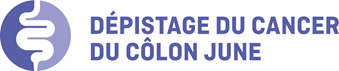 Formulaire d’annonce de coloscopie dans le cadre du Programme de dépistage du cancer du côlon JUNE(Peut se substituer à un courrier d’anamnèse - Utilisation facultative)- Transmettez SVP ce document au gastroentérologue AVANT la coloscopie- Transmettez en même temps la fiche de suivi coloscopie du Programme DATE / HEURE du rendez-vous :                                         MEDECIN DEMANDEUR : 		Nom, Prénom :	________________________________			Rue :			________________________________			NPA et Localité :	________________________________PATIENT-E :N° de référence :	__________________________________Nom : 	__________________________________		Prénom : 		__________________________________Date de naissance : 		__________________________________Taille / Poids :	___ cm  / ___ kg			BMI : _______Numéro de téléphone :	 __________________________________Check-List d’anamnèse pour une coloscopie après FIT positif :Déjà eu une coloscopie : NON  / OUI   Si oui, date, résultat :Anamnèse familiale de cancer du côlon ou de polypes du côlon : NON   / OUI    Si oui, précisez :Trouble de la coagulation : NON  / OUI    Si oui, précisez :Anticoagulants – Aspirine : NON  / OUI   Si oui, précisez :Allergies : NON  / OUI   Si oui, précisez :Comorbidités : NON  / OUI   Si oui, précisez :Médicaments : NON  / OUI   Si oui, précisez :Pacemaker : NON  / OUI  	Neurostimulateur : NON  / OUI  Informations complémentaires importantes pour la réalisation de la coloscopie :Version WORD